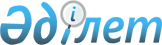 Об определении специально отведенных мест для осуществления выездной торговли с автолавок и (или) палаток (павильонов) субъектам внутренней торговли на территории Махамбетского района на 2020 годПостановление акимата Махамбетского района Атырауской области от 28 августа 2020 года № 192. Зарегистрировано Департаментом юстиции Атырауской области 4 сентября 2020 года № 4715
      В соответствии со статьей 37 Закона Республики Казахстан от 23 января 2001 года "О местном государственном управлении и самоуправлении в Республике Казахстан", с подпунктами 2) и 3) статьи 8 и статьей 27 Закона Республики Казахстан от 12 апреля 2004 года "О регулировании торговой деятельности", акимат Махамбетского района ПОСТАНОВЛЯЕТ:
      1. Определить специально отведенные места для осуществления выездной торговли с автолавок и (или) палаток (павильонов) субъектам внутренней торговли на территории Махамбетского района на 2020 год согласно приложению.
      2. Признать утратившим силу постановления акимата Махамбетского района от 26 января 2017 года № 13 "Об определении специально отведенных мест для осуществления выездной торговли субъектами торговой деятельности на территории Махамбетского района" (зарегистрированное в Реестре государственной регистрации нормативных правовых актов № 3785, опубликованное 2 марта 2017 года в Эталонном контрольном банке нормативных правовых актов Республики Казахстан).
      3. Контроль за исполнением настоящего постановления возложить на заместителя акима района М.Сейткалиева.
      4. Настоящее постановление вступает в силу со дня государственной регистрации в органах юстиции и вводится в действие по истечении десяти календарных дней после дня его первого официального опубликования. Специально отведенные места для осуществления выездной торговли с автолавок и (или) палаток (павильонов) субъектам внутренней торговли на территории Махамбетского района
					© 2012. РГП на ПХВ «Институт законодательства и правовой информации Республики Казахстан» Министерства юстиции Республики Казахстан
				
      Аким Махамбетского района 

Ж. Ахметов
Приложение к постановлению акимата Махамбетского района от 28 августа 2020 года № 192
№
Название населенного пункта
Специально отведенные места
Количество
Срок проведения торговли
1
Махамбет
Перед парком отдыха "Жастар"
50
до 31.12.2020 года
2
Сарытогай
В пределах 50 метров от площади с левой стороны последней остановки
20
до 31.12.2020 года
3
Акжайык
В радиусе 50 метров перед старым домом культуры
15
до 31.12.2020 года
4
Алга
В радиусе 50 метр перед старым зданием произведственного кооператива "Мұра"
15
до 31.12.2020 года
5
Актогай
В радиусе 50 метров от западной стороны детского сада "Жас даурен" 
15
до 31.12.2020 года
6
Баксай
В специально подготовленном месте возле мечети
15
до 31.12.2020 года
7
Бейбарыс
В радиусе 50 метров от здания почтового отделения
20
до 31.12.2020 года
7
Талдыколь
В радиусе 50 метров от входа в здание школы-детского сада
10
до 31.12.2020 года
7
Аккайын
В радиусе 50 метров перед домом №1 по улице Т.Рыскулова
10
до 31.12.2020 года
8
Есбол
В радиусе 50 метров от левой стороны продуктового магазина "Ерасыл" 
10
до 31.12.2020 года
8
Ортакшыл
В радиусе 50 метров от здания аппарата акима Есболского сельского округа
15
до 31.12.2020 года
8
Енбекшил
В радиусе 50 метров от левой стороны продуктового магазина "Табия"
10
до 31.12.2020 года
9
Сарайчик
В радиусе 50 метров слева от Сарайчиковкой средней школы
20
до 31.12.2020 года
10
Жалгансай
В радиусе 30 метров перед магазином "Рашид"
15
до 31.12.2020 года